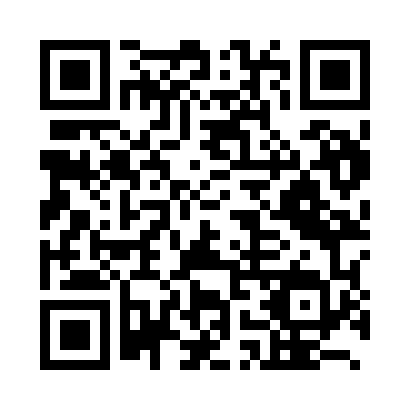 Prayer times for Sado, JapanWed 1 May 2024 - Fri 31 May 2024High Latitude Method: NonePrayer Calculation Method: Muslim World LeagueAsar Calculation Method: ShafiPrayer times provided by https://www.salahtimes.comDateDayFajrSunriseDhuhrAsrMaghribIsha1Wed3:114:5011:443:326:378:112Thu3:104:4911:443:326:388:123Fri3:084:4811:433:326:398:134Sat3:074:4711:433:326:408:145Sun3:054:4611:433:326:418:166Mon3:034:4511:433:336:428:177Tue3:024:4411:433:336:438:188Wed3:014:4311:433:336:448:209Thu2:594:4211:433:336:458:2110Fri2:584:4111:433:336:468:2211Sat2:564:4011:433:346:478:2412Sun2:554:3911:433:346:478:2513Mon2:544:3811:433:346:488:2614Tue2:524:3711:433:346:498:2715Wed2:514:3611:433:346:508:2916Thu2:504:3511:433:356:518:3017Fri2:484:3411:433:356:528:3118Sat2:474:3411:433:356:538:3219Sun2:464:3311:433:356:548:3420Mon2:454:3211:433:356:548:3521Tue2:444:3211:433:366:558:3622Wed2:424:3111:433:366:568:3723Thu2:414:3011:433:366:578:3924Fri2:404:3011:433:366:588:4025Sat2:394:2911:443:366:588:4126Sun2:384:2811:443:376:598:4227Mon2:374:2811:443:377:008:4328Tue2:374:2711:443:377:018:4429Wed2:364:2711:443:377:018:4530Thu2:354:2611:443:387:028:4631Fri2:344:2611:443:387:038:47